МІНІСТЕРСТВО ОСВІТИ І НАУКИ УКРАЇНИ 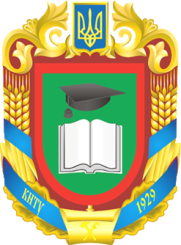 ЦЕНТРАЛЬНОУКРАЇНСЬКИЙ НАЦІОНАЛЬНИЙ ТЕХНІЧНИЙ УНІВЕРСИТЕТКафедра історії, археології, інформаційної та архівної справиСИЛАБУС НАВЧАЛЬНОЇ ДИСЦИПЛІНИАНАЛІТИКО-СИНТЕТИЧНЕ ОПРАЦЮВАННЯ ІНФОРМАЦІЇОсвітньо-професійна програма «Інформаційна, бібліотечна та архівна справа»Рівень вищої освіти перший (бакалаврський)Галузь знань 02 Культура і мистецтвоСпеціальність 029 «Інформаційна, бібліотечна та архівна справа»Кропивницький – 2021ЗМІСТЗагальна інформаціяАнотація до дисципліниМета і завдання дисципліниФормат дисципліниПрограмні результати навчанняОбсяг дисципліниОзнаки дисципліниПререквізитиТехнічне та програмне забезпечення / обладнанняПолітика курсуНавчально-методична карта дисципліниСистема оцінювання та вимогиРекомендовані джерела інформації1. Загальна інформація2. Анотація до дисципліниВсеохоплююче зростання обсягів інформації та незаперечна важливість документної інформації у сучасному світі зумовлює необхідність забезпечення зручного та швидкого доступу до неї. Останнє обов’язковою умовою має організацію та оптимізацію пошуку необхідної інформації, забезпечення безперешкодної та результативної орієнтації у документних потоках та масивах. Саме тому фахова підготовка бакалаврів інформаційної, бібліотечної та архівної справи передбачає вивчення особливостей процесів аналітико-синтетичного опрацювання документів у межах певної інформаційної системи. Навчальна дисципліна «Аналітико-синтетичне опрацювання інформації» є однією з фундаментальних дисциплін у фаховій підготовці бакалаврів з інформаційної, бібліотечної та архівної справи.3. Мета і завдання дисципліниМета освітної компоненти «Аналітико-синтетичне опрацювання інформації» – ⅱ・籵 褌・鈿瑙・・・ⅲ髜・粽ｳ 蒡淲澵 蒡・・炅濵ｿ ｳ焏ⅱ・ｿ 蒡 鮻鞣璞・・邉碣瑙・, ⅱ蓐瑙・ 蒡・・炅ｳ・ ⅰ・籵澵 鈞・魵瑙錞 ・湜・ｳ焏ⅱ・ｿ. ﾇ珞萵澵:鰀浯鴃・・ ｳ・ⅱ褪顆湜・ ⅲ濵籵・ ・ⅷ褥ｳ・瑙琿ｳ・-炅褪顆濵ｿ ・碎・蒡・・炅濵ｿ ｳ焏ⅱ・ｿ;鈬・炫 ・韈浯澵  鈞聰・炫 ・蒻・ ・萵澵 盖硴ｳ魲魲・ⅰ頌;鈬・炫 ・糒 ・蒻・ 盖硴ｳ魲魲・ⅰ頌・蒡・・炅ｳ;鰀浯鴃・・ ｳ・ⅲ髜・粽・ 褌瑣韈璋ｳｿ  ・裝・鈞ｿ 蒡・・炅ｳ;粨糯頸・ⅲ髜・粽ｳ 粽澵 瑙ⅳ璋ｳ・ ・ 魲・莎・ﾇ珞萵澵・粨糯褊・ ・・・粨澵・瑣・・・褌瑣韈璋ｳ 鈿瑙・蒡 ・ ｳ ・韈浯澵 糘ⅱ竟湜・蒡・・炅ｳ・・ｳ・箋. Основним завданням вивчення дисципліни є формування компетентностей (загальних, фахових), важливих для особистісного розвитку майбутніх фахівців. Загальні компетентності:ЗК 1. Здатність до абстрактного мислення, аналізу та синтезу. ЗК 2. Здатність застосовувати знання у практичних ситуаціях.ЗК 7. Здатність до пошуку, опрацювання та аналізу інформації з різних джерел.ЗК 8. Здатність оцінювати та забезпечувати якість виконуваних робіт. Фахові компетентностіФК 1. Здатність здійснювати відбір, аналіз, оцінку, систематизацію, моніторинг, організацію, зберігання, розповсюдження та надання в користування інформації та знань у будь-яких форматах. ФК 2. Здатність використовувати методи систематизації, пошуку, збереження, класифікації інформації для різних типів контенту та носіїв. ФК 3. Здатність використовувати сучасні прикладні комп’ютерні технології, програмне забезпечення, мережеві та мобільні технології для вирішення професійних завдань. ФК 8. Здатність проектувати та створювати документно- інформаційні ресурси, продукти та послуги. ФК 10. Здатність адмініструвати соціальні мережі, електронні бібліотеки та архіви. 4. Формат дисципліниДля денної форми навчання:Викладання курсу передбачає для засвоєння дисципліни традиційні лекційні заняття із застосуванням електронних презентацій у поєднані із практичними роботами, виконанням самостійно підготовлених завдань.Формат очний (offline / Face to face).5. Програмні результати навчанняРН5. Узагальнювати, аналізувати і синтезувати інформацію в діяльності, пов’язаній із її пошуком, накопиченням, зберіганням та використанням. РН6. Знати, розуміти та застосовувати в практичній діяльності законодавчі та галузеві нормативні документи. РН8. Використовувати знання технічних характеристик, конструкційних особливостей, призначення і правил експлуатації комп’ютерної техніки та офісного обладнання для вирішення технічних завдань спеціальності. РН9. Оцінювати можливості застосування новітніх інформаційно-комп’ютерних та комунікаційних технологій для вдосконалення практик виробництва інформаційних продуктів і послуг. РН11. Здійснювати пошук інформації в різних джерелах для розв’язання професійних завдань. РН12. Застосовувати сучасні методики і технології автоматизованого опрацювання інформації, формування та використання електронних інформаційних ресурсів та сервісів. 6. Обсяг дисципліни7. Ознаки дисципліни8. ПререквізитиЕфективність засвоєння змісту дисципліни «Аналітико-синтетичне опрацювання інформації» істотно підвищиться, якщо здобувач попередньо опанував та/або повторив матеріал дисциплін «Вступ до фаху та основи наукових досліджень», «Сучасне програмне забезпечення», «Бібліотекознавство та бібліографознавство», «Архівознавство».9. Технічне та програмне забезпечення /обладнанняУ період сесії бажано мати мобільний пристрій (телефон) для оперативної комунікації з адміністрацією та викладачами з приводу проведення занять та консультацій. У міжсесійний період комп’ютерну техніку (з виходом у глобальну мережу) та оргтехніку для комунікації з адміністрацією, викладачами та підготовки (друку) рефератів і      самостійних робіт.10. Політика курсуАкадемічна доброчесність:Очікується, що студенти будуть дотримуватися принципів академічної доброчесності, усвідомлювати наслідки її порушення.Відвідування занять:Відвідання занять – важлива складова навчання. Очікується, що всі студенти відвідають лекції і практичні заняття курсу. Пропущені заняття повинні бути відпрацьовані не пізніше ніж за тиждень до залікової сесії.Поведінка на заняттях:Недопустимість: запізнень на заняття, списування та плагіат, несвоєчасне виконання поставленого завдання.	При організації освітнього процесу в Центральноукраїнському національному технічному університеті студенти, викладачі та адміністрація діють відповідно до: «Положення про організацію освітнього процесу в ЦНТУ» (http://www.kntu.kr.ua/doc/doc/The_provisions_of_company_profile.pdf); «Положення про організацію вивчення вибіркових навчальних дисциплін та формування індивідуального навчального плану здобувача вищої освіти» (http://www.kntu.kr.ua/doc/doc/vibir.pdf); «Положення про дотримання академічної доброчесності науково-педагогічними працівниками та здобувачами вищої освіти ЦНТУ» (http://www.kntu.kr.ua/?view=univer&id=50).; «Положення про систему забезпечення якості освітньої діяльності та якості вищої освіти у ЦНТУ». Режим доступу: http://www.kntu.kr.ua/doc/doc/polozh_system_yakosti.pdf.11. Навчально-методична карта дисципліни12. Система оцінювання та вимогиВиди контролю: поточний, підсумковий.Методи контролю: спостереження за навчальною діяльністю здобувачів, усне опитування, письмовий контроль, тестовий контроль.Форма підсумкового контролю: залік; іспит.Контроль знань та умінь здобувачів (поточний та підсумковий) здійснюється за кредитною трансферно-накопичувальною системою організації освітнього процесу в ЦНТУ. Семестр 4 . Форма підсумкового контролю: ЗАЛІК.Рейтинг студента із засвоєння навчальної дисципліни визначається за стобальною та дворівневою («зараховано, «не зараховано») шкалами оцінювання результатів навчання. Він складається з рейтингу поточної навчальної роботи впродовж семестру, для оцінювання якої призначається 100 балів. За навчальним планом передбачається при вивченні навчальної дисципліни виконання певних видів робіт на лекційних, практичних, семінарських заняттях, виконання індивідуальних завдань, інших видів навчальної діяльності, тому оцінка здобувачам вищої освіти вище 60 балів може виставлятися без виконання ними підсумкової залікової роботи.Семестровий залік проводиться на останньому занятті, до початку екзаменаційної сесії.Розподіл балів, які отримують студенти при вивченні дисципліни «Аналітико-синтетичне опрацювання інформації»  Семестр: 4Примітка: Т1, Т2, .., Т14 – тижні, ЗК1, ЗК2 – поточний змістовий контрольСеместр 5 . Форма підсумкового контролю: ІСПИТ.Рівень засвоєння студентом теоретичного та практичного навчального матеріалу оцінюється за стобальною та чотирирівневою шкалами оцінювання. Підсумкова оцінка виставляється після повного вивчення навчальної дисципліни та виводиться як сума проміжних оцінок за вивчення змістових модулів. Остаточна оцінка рівня знань студента складається з рейтингу з навчальної роботи, для оцінювання якої відводиться 60 балів, та рейтингу з атестації (іспит) – 40 балів.Розподіл балів, які отримують студенти при вивченні дисципліни «Аналітико-синтетичне опрацювання інформації».  Семестр:  5Примітка: Т1, Т2, .., Т14 – тижні, ЗК1, ЗК2 – підсумковий змістовий контрольКритерії оцінювання. Еквівалент оцінки в балах для кожної окремої теми може бути різний, загальну суму балів за тему визначено в навчально-методичній карті. Розподіл балів між видами занять (лекції, практичні заняття, самостійна робота) можливий шляхом спільного прийняття рішення викладача і студентів на першому занятті.Рівень знань оцінюється:«Відмінно» / «Зараховано» – здобувач вищої освіти досконало засвоїв теоретичний матеріал, глибоко і всебічно знає зміст навчальної дисципліни, основні положення наукових першоджерел та рекомендованої літератури, логічно мислить і будує відповідь, вільно використовує набуті теоретичні знання у процесі аналізу практичного матеріалу, висловлює власні міркування стосовно тих чи інших проблем, демонструє високий рівень засвоєння практичних навичок.«Добре» / «Зараховано» – здобувач вищої освіти добре засвоїв теоретичний матеріал, викладає його аргументовано, володіє основними аспектами з першоджерел та рекомендованої літератури, має практичні навички, висловлює власні міркування з приводу тих чи інших проблем, але припускається певних неточностей і похибок у логіці викладу теоретичного змісту або у процесі аналізу практичного матеріалу.«Задовільно» / «Зараховано» – здобувач вищої освіти, в основному, володіє теоретичними знаннями з навчальної дисципліни, орієнтується в першоджерелах  та рекомендованій літературі, але непереконливо відповідає, додаткові питання викликають невпевненість або відсутність стабільних знань; відповідаючи на запитання практичного характеру, виявляє неточності у знаннях, не вміє оцінювати факти та явища, пов’язувати їх з майбутньою діяльністю.«Незадовільно» / «Не зараховано» – здобувач вищої освіти не опанував навчальний матеріал дисципліни, не знає наукових фактів, визначень, майже не орієнтується в першоджерелах та рекомендованій літературі; відсутні наукове мислення, практичні навички не сформовані. Студенти, які не з’явилися на іспит без поважних причин, вважаються такими, що одержали незадовільну оцінку.Переведення підсумкової оцінки за вивчення навчальної дисципліни, вираженої у балах, в екзаменаційну (залікову) за національною шкалою та шкалою ЄКТС здійснюється за відповідною шкалою. Шкала оцінюванняКритерії оцінювання знань і вмінь здобувачів визначені Положенням про організацію освітнього процесу в ЦНТУ (С. 28-31).13. Рекомендовані джерела інформаціїОсновні:Нормативно-правові акти:Библиографическая запись. Сокращение слов на русском языке. Общие правила и требования : (ГОСТ 7.12-93). – Офиц. изд. – Введ. 1995– 07–01. – М. : Изд-во стандартов, 1995. – 17 с. – (Система стандартов по информации, библиотечному и издательскому делу) (Межгосударственный стандарт). Бібліографічний запис. Бібліографічний опис. Загальні вимоги та правила складання : (ГОСТ 7.1–2003, IDT) : ДСТУ ГОСТ 7.1:2006. – Вид. офіц. – Чинний від 2007–07–01. – Київ : Держспоживстандарт України, 2007. – ІІІ, ІІІ, 47, [1] с. – (Система стандартів з інформації, бібліотечної та видавничої справи) (Національний стандарт України). Бібліографічний запис. Заголовок. Загальні вимоги та правила складання : (ГОСТ 7.80-2000, IDT) : ДСТУ ГОСТ 7.80:2007. – Вид. офіц. – Чинний від 2008–04–01. – Київ : Держспоживстандарт України, 2009. – ІІІ, ІІІ, 7, [1] c. – (Система стандартів з інформації, бібліотечної та видавничої справи) (Національний стандарт України). Бібліографічний запис. Скорочення слів і словосполук, поданих іноземними європейськими мовами : (ГОСТ 7.11-2004 (ИСО 832:1994), MOD; ISO 832:1994, MOD) : ДСТУ 7093:2009. – Вид. офіц. – Чинний від 2010–04–01. – Київ : Держспоживстандарт України, 2009. – ІІІ, IV, 82 с. – (Система стандартів з інформації, бібліотечної та видавничої справи) (Національний стандарт України). Бібліотечно-інформаційна діяльність. Терміни та визначення : (ДСТУ 7448:2013). – Вид. офіц. – Чинний від 2014–07–01. – Київ : Мінекономрозвитку України, 2014. – ІІІ, 41 с. – (Інформація та документація) (Національний стандарт України).Бібліографічний опис. Скорочення слів і словосполучень українською мовою. Загальні вимоги та правила : (ISO 4:1984, NEQ; ISO 832:1994, NEQ) : ДСТУ 3582:2013. – Вид. офіц. – Чинний від 2014–01–01. – Київ : Мінекономрозвитку України, 2014. – ІІІ, 15 с. – (Інформація та документація) (Національний стандарт України). ДСТУ 2395-2000. Обстеження документа, встановлення його предмета та відбір термінів індексування. Загальна методика [Текст] : введен. 26.11.2000. – К.: Держстандарт України, 2001. – 8 с.ГОСТ 7.9-95. Реферат и аннотация. Общие требования [Текст] : взамен ГОСТ 7.9-77. – Введ. 01.07.1997. – М. :Изд-во стандартов, 1997. – 9 с.ГОСТ 7.82-2001. Библиографическая запись. Библиографическое описание злектронных ресурсов. Общие требования и правила составления. – Минск: Изд-во стандартов, 2001. – 36 с.ГОСТ 7.59-2003. Индексирование документов. Общие требования к систематизации и предметизации [Текст] : взамен ГОСТ 7.59-90. – Введ. с 01.01.2004. – (Система стандартов по информации, библиотечному и издательскому делу).ДСТУ 8302:2015. Інформація та документація. Бібліографічне посилання. Загальні положення та правила складання / Нац. стандарт України. – Вид. офіц. – [Уведено вперше ; чинний від 2016-07-01]. Київ : ДП «УкрНДНЦ», 2016. 17 с. ISO 690:2010 Information and documentation – Guidelines for bibliographic references and citations to information resources. 3th ed 2010-06-15 (Інформація та документація. Настанови щодо бібліографічних посилань і цитування інформаційних ресурсів. 3-тє вид. 2010-06-15).Вилегжаніна Т., Збанацька О. Інформаційно-пошуковий тезаурус. Донецьк: Альфа-Прес, 2004. 1104 с.Універсальна десяткова класифікація (УДК) [Текст] у 2 кн. / пер. з англ. – К.: Кн. палата України, 2002. Кн. 1. Таблиці. – 932 с. – Кн. 2. Алфавітно-предметний покажчик. – 812 с.Література:Власова Г. В. Аналітико-синтетична переробка інформації : навч. посіб. / Г. В. Власова, В. І. Лутовинова, Л. І. Титова. – Київ : ДАКККіМ, 2006. – 290 с. Горбаченко Т.Г. Аналітико-синтетична переробка документної інформації. Київ : Університет «Україна», 2008. 312 с.Кушнаренко Н. М. Наукова обробка документів : підручник / Н. М. Кушнаренко, В. К. Удалова. – 4–е вид., перероб. і допов. – Київ : Знання, 2006. – 334 с. – Бібліогр.: с. 330–334. Додаткові:Анотування як процес аналітико-синтетичної переробки інформації [метод. посіб.] / авт.-уклад. В. І. Лутовинова. – Харків : [б. в.], 2003. – 44 с. Барабаш В. А., Глєбова Л. В., Тупчієнко М.П. Формування бібліографічної інформації – один із напрямків взаємодії кафедри та бібліотеки технічного університету // Соціум. Документ. Комунікація: зб. наук. праць. Серія: Історичні науки. Переяслав-Хмельницький: ФОП Домбровська Я.М., 2019. Вип. 8. С.14 – 31.Барабаш В. А., Глєбова Л. В., Тупчієнко М. П. Наукове опрацювання документів особистого архіву історика, краєзнавця С. І. Шевченка. Соціум. Документ. Комунікація: збірник наукових праць. Серія «Історичні науки». Переяслав Хмельницький: ФОП Домбровська Я.М., 2021. Вип. 12. С. 14–33. Вергунов В.А. Сучасний стан та перспективи наукового реферування / Бібліотекознавство. Документознавство. Інформологія. – 2009. – № 2. – С.80-83Інформаційно-бібліографічні послуги. URL: http://library.kntu.kr.ua/reference-services.html.Звіт про роботу семінару «Система ІРБІС в українських бібліотеках» (Київ, 5 жовтня 2010 р.). URL: http://nbuv.gov.ua/sites/default/files/msd/1010zv.pdf.Карачинська Е. Т. Бібліотечні каталоги : [навч. посіб.] / Е. Т. Карачинська, В. К. Удалова. – Харків : Основа, 1992. – 160 с. Карпенко О. О. Аналітико-синтетична переробка документної інформації: бібліографічний опис : навч. посіб. / О. О. Карпенко ; Нац. аерокосм. ун-т ім. М. Є. Жуковського «Харк. авіац. ін-т». – 2-ге вид., допов. і перероб. – Харків : ХАІ, 2010. – 138 с. Колесникова Т. Формування комунікаційних відносин при організації бібліотекою інституційного репозитарію ВНЗ // Вісн. Кн. палати. 2011. №7. С.1 – 4.Костенко Л. Й. Бібліотека суспільства знань: концептуальна модель // Бібліотекознавство. Документознавство. Інформологія. 2006. № 1. С. 23 – 28. Методичні рекомендації щодо підготовки та редагування бібліографічних посібників у виданнях / [уклад.: П. М. Сенько, О. М. Устіннікова] ; Держ. наук. установа «Кн. палата України ім. Івана Федорова». – К. : Кн. палата України, 2008. – 70 с.Мухітдінова Л. Класифікаційні системи в Україні: коротка історія (1917-1996) // Вісник Книжкової палати. – 1996. – № 4. – С.10. Сорока М. Б. Національна система реферування української наукової літератури / НАН України, Нац. б-ка імені В. І. Вернадського. – К.: НБУВ, 2002. – 209 с.Справочник библиографа / науч. ред. А. Н. Ванеев, В. А. Минкина. – СПб. : Профессия, 2002. – 528 с. – (Библиотека). Ступак В. Науково-методичне забезпечення аналітико-синтетичної переробки газетних публікацій у Книжковій палаті України / Вікторія Ступак // Вісн. Кн. палати. – 2000. – № 4. – С. 14-16.Сукиасян Э. Р. Каталогизация и классификация. Электронные каталоги и автоматизированные библиотечные системы [Текст] / Э. Р. Сукиасян. – СПб.: Профессия, 2010. – 536 с.Швецова-Водка Г. М. Вступ до бібліографознавства [Текст] : навч. посіб. / Г. М. Швецова-Водка. – Київ : Кондор, 2004. – 218 с. Інформаційні ресурсиАвтоматичне оформлення джерел по ВАК України [Електронний ресурс] . − Назва з екрану. − Режим доступу: _vak.in.ua/ Академічне письмо та бібліографія [Електронний ресурс] . - Головна. - Назва з екрану. - Режим доступу: bibliosynergy.ula.org.ua/index.php/proekt1. Державна наукова установа «Книжкова палата України імені Івана Федорова» [Електронний ресурс] : [офіц. сайт]. – Режим доступу: http://www.ukrbook.net.Вимоги до бібліографічного опису друкованих видань та електронних ресурсів. URL: e.kntu.kr.ua/jspui/bitstream/123456789/2676/5/bibl_pr.pdf Інструкція користувача електронного репозитарію ЦНТУ. URL: http://dspace.kntu.kr.ua/jspui/bitstream/123456789/1286/3/DSpace%20instrukciya%20koristuvacha456.pdfНаціональна бібліотека України імені В. І. Вернадського : електронні інформаційні ресурси НБУВ [Електронний ресурс] : [офіц. сайт]. – Режим доступу: http://www.irbis-nbuv.gov.ua. Основи бібліографічного опису документів : [Електронний ресурс] : [презентація PowerPoint] / Кіровоград. нац. техн. ун-т, інформ. бібліогр. від. б-ки ; уклад. Л. П. Саганенко. - Електрон. дані (31 слайд). - Кіровоград : Б-ка КНТУ, 2016. URL:http://dspace.kntu.kr.ua/jspui/handle/123456789/1467Пан бібліотекар. Блоґ про бібліотечну справу та інформаційні технології [Electronic resource]._— Назва з екрану. — Режим доступу: www.бібліотекар.укр/. Приклади складання бібліографічного опису відповідно до ДСТУ 7.1:2006. http://dspace.kntu.kr.ua/jspui/bitstream/123456789/2676/5/bibl_pr.pdf Український науково-дослідний інститут архівної справи та документознавства [Електронний ресурс] : [офіц. сайт]. – Режим доступу: http://undiasd.archives.gov.ua. IFLA. https://origin-www.ifla.org/?dobro-pozhalovat CUNTUR – Репозитарій Центральноукраїнського національного технічного університету. URL: http://library.kntu.kr.ua/repozit.html. Назва курсуАналітико-синтетичне опрацювання інформаціїВикладачГлєбова Людмила Василівна, кандидат філологічних наук, доцент кафедри історії, археології, інформаційної та архівної справиПрофайл викладачаORCID: 0000-0001-8865- 7442Контактний телефон0500805924Е-поштаgleboval1980@gmail.com Фейсбук https://www.facebook.com/profile.php?id=100014275755826 Консультаціїочні – відповідно до затвердженого графіку консультацій;онлайн – е-листування, у месенджері (Facebook-Messenger), вебінари на платформі Zoom (за запитом здобувача)Система дистанційногонавчанняhttp://moodle.kntu.kr.ua/Вид роботиКількість годинЛекції28Практичні заняття42Самостійна робота110Разом180Рік викладанняКурс(рік навчання)СеместрКількість кредитів/ годинВид підсумковогоконтролюНормативна /вибіркова2021/2022 н.р.23453/903/90ЗалікІспитнормативнаТемаКількість год.Кількість год.Кількість год.Темалекціїпрактичнізаняттясамостійнароботаﾇ・魵韜 ・蔘・ 1. Аналітико-синтетичне опрацювання інформації. Загальна методика бібліографічного опису документівﾒ褌・1. ﾀ浯・・-炅褪顆淲 ⅰ・籵澵 ｳ焏ⅱ・ｿ: ⅱ褪顆昕 ⅲ濵粨ﾌｳ・・・ｫﾀ浯・・-炅褪顆浯 ・碎・ｳ焏ⅱ・ｿｻ ・箋・・蒹ⅳ魵 矜・・糅・・ｳ焏ⅱ・鳫錞, 盖硴ｳⅳ褶濵ｿ  瑩粹錞 粨. ﾄ・・髜・・ 浯鴈褊瑙・ ・・ ﾎ魵昕 ・・ ・・ 鈞聰・浯 ・褞頌・. ﾇ浯澵  髜・・・・ ｳ焏ⅱ・. ﾇ胛瑙・ ｳ焏ⅱ・ｿ, 瑙琿ｳ・ｳ 炅裼 – 籵跋鞣ｳ ・・ ・・ﾀﾑﾎｲ.ﾊ・・ 蒡・・炅ｳ・鈞 粹褌 璢琿・褊・ ｳ焏ⅱ・ｿ. ﾎ魵昕 粨蒻 浯魵錞 髜碎・蒡・・炅濵ｿ ｳ焏ⅱ・ｿ. ﾏ硴褌・・蒹ⅳ魵・ 褻ｳ琿ｳｳ・瑙琿ｳ・-炅褪顆濵胛 ⅰ・籵澵 ｳ焏ⅱ・ｿ ・ｳ・ﾓ・狒昕. ﾇ瑕・鮏珞 髜ｴ炅瑙・ 蒡・・炅濵-ｳ焏ⅱ・鳫頷 ・ⅷ褥ｳ・・ﾇ瑕・ｳ ﾓ・狒湜 ｫﾏ ｳ焏ⅱ・ｻ. ﾇ浯澵  ・ 瑙琿ｳ・-炅褪顆濵胛 ⅰ・籵澵 ｳ焏ⅱ・ｿ ・跖ｳ ｳ・籵.225Тема 2. Теоретичні основи бібліографічного опису документівПоняття про бібліографічний опис та бібліографічний запис. Функції бібліографічного опису.Вимоги до бібліографічного опису. Принципи бібліографічного опису документів. Уніфікація бібліографічного опису. Початки бібліографічного опису. Розвиток книгоопису до XVIII ст.Книгоопис у XIX ст. Теорія і практика бібліографічного опису в ХХ ст. (перша половина 50-х рр.).Бі硴і魲фі韜 ⅰ頌 у 蓿ій ・・粨ні XX ст.225Тема 3. Загальна методика бібліографічного опису документівПоняття про загальну методику складання бібліографічного опису документів. Документ як об’єкт бібліографічного опису, види бібліографічних описів. Нормативні документи, які регламентують складання бібліографічного запису та бібліографічного опису. Визначення основних понять, що стосуються бібліографічного опису під заголовком та під назвою Процес складання бібліографічного опису, загальна та часткова методики опису. Мова бібліографічного опису, поняття про транслітерацію та транскрипцію. Застосування скорочень в описах.225ﾒ褌・4. ﾌ褪鮏韭・・萵澵 盖硴ｳ魲魲・鈞・ ・・鈞胛・粲黑  ・・浯鈔・ﾌ褪鮏韭・・萵澵 盖硴ｳ魲魲・ⅰ頌・蒡・・炅・・・鈞胛・粲黑,  ・頸・ｳм’ ⅲ髜・ﾇ璢鸙魵鶴 盖硴ｳ魲魲・鈞・: 粨鈿璞褊・ ⅲ濵粹頷 ・・. ﾇ璢琿・ｳ 粨・肛 蒡 ⅵⅱ・褊・ 鈞胛・粲ｳ・(鈬ｳ蓖・邉 瑙萵瑟・. ﾏ・ ・・鈞胛・粽・  ・頸・ｳм’ ⅲ髜・ ﾑ・・ 浯粢蒟澵 鈿頷 箋蒡・裨 ・ｳ・昕 ⅲ髜・ ﾎ硴鞣ⅲ 浯粢蒟澵 ｳ蒟炅頡ｳ・・鰀浯・・鈞胛・粲・  ・頸・ｳм’ ⅲ髜・ﾂ鞴・鈞胛・粲ｳ・ ⅲ髜・粽ｳ 浯粢蒟澵 箋蒡・裨 ・湜хﾇ璢鸙魵鶴,  ・頸・浯鈔・ⅱ聰昕鈞ｿ. ﾇ璢鸙魵鶴,  ・頸・肄魲・浯鈔・ ﾇ璢鸙魵鶴,  ・頸・ｳ・籵炫 浯鈔・ ﾇ璢鸙魵鶴,  ・頸・・鈿璞褊・ (浯鈔・粨蔘) 蒡・・炅・ﾌ褪鮏韭・・萵澵 盖硴ｳ魲魲・ⅰ頌・蒡・・炅ｳ・・・浯鈔・ ﾂ鞴・蒡・・炅ｳ・  ｿ・ⅰ頌・ ・・浯鈔・.ﾎ魵浯 浯鈔・ ⅲ髜・粽ｳ ｿｿ 浯粢蒟澵 ・ⅰ頌ｳ.ﾏ・ ・・・・・炫 浯鈔・245Тема 5. Області й елементи бібліографічного опису ДСТУ ГОСТ 7.1 : 2006 (загальні положення). Поняття про зони (області) та елементи бібліографічного опису. Вибір першого елемента бібліографічного опису. Деякі загальні правила складання бібліографічного опису. Загальні правила наведення зон та елементів бібліографічного опису. Зона назви та відомостей про відповідальність. Зона видання. Зона специфічних відомостей. Зона вихідних даних. Зона фізичної характеристики. Зона серії. Зона приміток. Зона стандартного номера (чи його альтернативи) та умови доступності.445Модуль 2. Спеціальна (часткова) методика бібліографічного описуТема 6. Поняття про спеціальну методику бібліографічного описуЗагальне поняття про часткову (спеціальну) методику бібліографічного опису. Складання описів різних видів документів: до проблеми специфіки.25ﾒ褌・7. ﾁｳ硴ｳ魲韜 ⅰ頌 矜聰・頷 粨萵犱, 琿・頷  ｳ煇頷 ・鮏魵跿籵湜・ｳвﾌ褪鮏韭・・萵澵 盖硴ｳ魲魲・ⅰ頌・矜聰・頷 蒡・・炅ｳ・ﾎб’ｺ・・盖硴ｳ魲魲・ⅰ頌・矜聰・頷 粨萵犱. ﾎ硴鞣ⅲ ⅰ頌・矜聰・魲・粨萵澵 ・・・. ﾍ珞裝褊・ 褄褌褊・盖硴ｳ魲魲・ⅰ頌・浯 ・黑・粹ｳ. ﾍ珞裝褊・ 褄褌褊・盖硴ｳ魲魲・ⅰ頌・浯 蓿黑・ｳ 浯湜・粹・ ﾁｳ硴ｳ魲韜 ⅰ頌 鶴・胛 ・ 矜聰・魲・蒡・・炅・Методика складання бібліографічного опису серіальних документів Поняття про серіальні та інші продовжувані ресурси. Загальні вимоги до виконання опису серіальних документів (джерела бібліографічних відомостей, випадки зміни назви, послідовність зон та елементів багаторівневого опису). Особливості першого рівня бібліографічного опису серіальних видань.Специфіка наведення відомостей у зоні нумерації. Специфіка наведення відомостей у інших зонах опису (у зоні вихідних даних, у зоні серії, у зоні приміток, у зоні стандартного номера (чи його альтернативи) та умов доступності).Особливості другого та наступного рівнів бібліографічного опису серіальних документів.  46Тема 8. Бібліографічний опис окремих видів документівМетодика складання бібліографічного опису складової частини документа Об’єкти аналітичного бібліографічного опису.Особливості структури аналітичного бібліографічного опису.Опис ідентифікуючого документа.Специфіка опису складової частини документа.Методика складання бібліографічного опису нормативно-технічних, патентних та неопублікованих документів Бібліографічний опис нормативно-технічних документів зі стандартизації.Бібліографічний опис патентних документів.Особливості бібліографічного опису неопублікованих документів.Методика складання бібліографічного опису нот, образотворчих та картографічних документів Бібліографічний опис картографічних документів. Зона математичної основи.Бібліографічний опис нотних документів. Особливості оформлення заголовка та зони специфічних відомостей.Опис видань образотворчого мистецтва.Методика складання бібліографічного опису аудіовізуальних документів та електронних ресурсів Особливості виконання бібліографічного опису аудіовізуальних документів. Опис комплекту звукових і візуальних творів. Складання бібліографічного опису електронних ресурсів: загальні вимоги. Особливості оформлення зон та елементів опису електронних ресурсів.66Тема 9. Бібліографічний опис документів в електронному каталозі та репозитарії університету (DSpace)Бібліографічний опис документів в ﾀﾁｲﾑ ｫｲﾐﾁｲﾑｻ.Бібліографічний опис документів в АБІС «ІРБІС» на основі чинних стандартів та досвіду роботи відділу обліку та наукової обробки літератури бібліотеки Центральноукраїнського національного технічного університету.Описування матеріалів у електронному архіві (репозитарії) Центральноукраїнського національного технічного університетуФонди та зібрання DSpace. Пошук в DSpace. Доступ для авторів в DSpace. Публікація матеріалу. Авторизація в системі. Вибір колекції. Описування матеріалу. Редагування та видалення матеріалу в DSpace.46Разом за 4 семестр142848Модуль 1. Індексування документівТема 1. Систематизація документівПоняття про систематичні документні класифікації.Систематичні класифікації та класифікація наук.Типи систематичних документних класифікацій.Таблиці документних систематичних класифікацій: їх призначення та структура. Індексація у таблицях класифікацій.Основні етапи розвитку систематичних класифікаційРозвиток систематичних класифікацій до середини ХІХ ст. Розвиток класифікаційних систем наприкінці ХІХ – у ХХ ст.Документні систематичні класифікації, які використовуються в УкраїніУніверсальна десяткова систематична класифікація (УДК). Коротка історія створення УДК. Основні видання таблиць та електронні ресурси УДК. Властивості УДК. Структура УДК. Синтаксичні засоби (знаки) УДК. Бібліотечно-бібліографічна класифікація (ББК). Принципові засади ББК. Система таблиць ББК. Структура ББК. Індексація у ББК. Алфавітно-предметний покажчик до таблиць ББК.Державний рубрикатор НТІ. Міжнародна патентна класифікація. Класифікатор «Стандарт і технічні умови».2210Тема 2. Методика систематизації документної інформаціїЗагальна та спеціальна (часткова) методика систематизації документів Поняття загальної і спеціальної методики. Основні принципи загальної методики систематизації.Правила загальної методики систематизації документів. Особливості систематизації залежно від її мети і призначення. Зміст і послідовність процесу систематизації. Методика систематизації документів за таблицями ББК. Методика систематизації 蒡・・炅ів 鈞 硴頽・ ﾓﾄﾊ.2210Тема 3. Предметизація документів як вид індексування Поняття про індексування документів.Поняття про класифікацію та документну класифікацію. Документні класифікації, вимоги до них. Види документиих класифікацій. Предметизація документів. Поняття «предмет» у предметизації. Інформаційно-пошукова мова предметизації. Поняття мови предметних рубрик. Функції предметної рубрики. Види предметних рубрик. Основні етапи розвитку теорії та методики предметизації.Методика предметизації документів.Поняття загальної і спеціальної методики предметизації. Загальні положення формулювання предметних рубрик. Зміст і послідовність процесу предметизації документів. Предметизація видань з окремих галузей знання і деяких видів документів.2210Модуль 2. Анотування та реферування документівТема 4. Анотування документівАнотація: поняття, призначення, функціїПоняття про анотацію та анотування. Призначення анотації. Функції анотацій. Вимоги до анотацій.Види анотацій.Основні етапи розвитку анотування Основні етапи розвитку теорії та методики анотування. Внесок зарубі跫頷  ві韈・湜х хі鬻ів у 鈔頸鶴 ⅱії і практики анотування.2210Тема 5. Методика анотування документної інформаціїОсновні положення методики анотування. Підготовчий етап процесу анотування. Основний етап складання анотації. Заключний етап процесу анотування. Особливості 瑙отацій рі鈿頷 пів.2211Тема 6. Реферування документів Поняття про реферати та реферування.Функції рефератів. Види рефератів. Основні етапи розвитку реферування. Вітчизняна система реферуванняОсновні етапи розвитку теорії та методики реферування.Внесок зарубіжних та вітчизняних фахівців у розвиток теорії і практики реферування. Національна система реферування в Україні.2210Тема 7. Методика реферування документної інформації Процес реферування документів. Етапи реферування, види читання. Структура реферату. Особливості тексту реферату. Оформлення і розташування елементів реферату. Методи відбору і надання інформації.Особливості реферування документів різних видів.2211Разом за 5 семестр141462Разом2842110Поточний контроль та самостійна роботаПоточний контроль та самостійна роботаПоточний контроль та самостійна роботаПоточний контроль та самостійна роботаПоточний контроль та самостійна роботаПоточний контроль та самостійна роботаПоточний контроль та самостійна роботаПоточний контроль та самостійна роботаПоточний контроль та самостійна роботаПоточний контроль та самостійна роботаПоточний контроль та самостійна роботаПоточний контроль та самостійна роботаПоточний контроль та самостійна роботаПоточний контроль та самостійна роботаПоточний контроль та самостійна роботаПоточний контроль та самостійна роботаПоточний контроль та самостійна роботаПідсумковийконтрольЗмістовий модуль 1Змістовий модуль 1Змістовий модуль 1Змістовий модуль 1Змістовий модуль 1Змістовий модуль 1Змістовий модуль 1Змістовий модуль 1Змістовий модуль 2Змістовий модуль 2Змістовий модуль 2Змістовий модуль 2Змістовий модуль 2Змістовий модуль 2Змістовий модуль 2Змістовий модуль 2ВсьогоЗалікТ1Т2Т3Т4Т5Т6Т7ЗК 1Т8Т9Т10Т11Т12Т13Т14ЗК 21005 55555515555555515100100Поточний контроль та самостійна роботаПоточний контроль та самостійна роботаПоточний контроль та самостійна роботаПоточний контроль та самостійна роботаПоточний контроль та самостійна роботаПоточний контроль та самостійна роботаПоточний контроль та самостійна роботаПоточний контроль та самостійна роботаПоточний контроль та самостійна роботаПоточний контроль та самостійна роботаПоточний контроль та самостійна роботаПоточний контроль та самостійна роботаПоточний контроль та самостійна роботаПоточний контроль та самостійна роботаПоточний контроль та самостійна роботаПоточний контроль та самостійна роботаПоточний контроль та самостійна роботаПідсумковийконтрольПідсумковийконтрольЗмістовий модуль 1Змістовий модуль 1Змістовий модуль 1Змістовий модуль 1Змістовий модуль 1Змістовий модуль 1Змістовий модуль 1Змістовий модуль 1Змістовий модуль 2Змістовий модуль 2Змістовий модуль 2Змістовий модуль 2Змістовий модуль 2Змістовий модуль 2Змістовий модуль 2Змістовий модуль 2ВсьогоІспитСумаТ1Т2Т3Т4Т5Т6Т7ЗК 1Т8Т9Т10Т11Т12Т13Т14ЗК 2401003333332103333332106040100Оцінка зашкалоюЄКТСВизначенняОцінкаОцінкаОцінкаОцінка зашкалоюЄКТСВизначенняЗа національною системою (іспит, диференційований залік: курсова робота, практика)За національною системою (залік)За системою ЦНТУAВІДМІННО – відмінне виконання лише з незначною кількістю помилок5 (відмінно)Зараховано90 – 100BДУЖЕ ДОБРЕ – вище середнього рівня з кількома помилками4 (добре)Зараховано82 – 89CДОБРЕ – в цілому правильна робота з певною кількістю грубих помилок4 (добре)Зараховано74 – 81DЗАДОВІЛЬНО – непогано, але зі значною кількістю недоліків3 (задовільно)Зараховано64 – 73EДОСТАТНЬО – виконання задовольняє мінімальні критерії3 (задовільно)Зараховано60 – 63FXНЕЗАДОВІЛЬНО – потрібно попрацювати перед тим, як перескласти2 (незадовільно)Незараховано35 – 59FНЕЗАДОВІЛЬНО – необхідна серйозна подальша робота2 (незадовільно)Незараховано1 – 34